Publicado en Barcelona el 25/09/2020 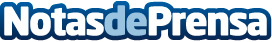 DECAS 1998 mejora sus procesos productivos mientras mantiene su colaboración con la consultoría CEDECDECAS 1998 S.L. es una empresa cuya actividad principal se centra en ofrecer servicios de decapado industrial y utillaje de pintura a sus clientes. Fundada hace 22 años, presta un servicio de calidad con soluciones integrales, personalizadas y flexibles, siempre teniendo en cuenta ofrecer un precio ajustado a las necesidades de cada proyectoDatos de contacto:BENDITA SERVICIOS PUBLICITARIOS, SLGabinete de Comunicación 930330101Nota de prensa publicada en: https://www.notasdeprensa.es/decas-1998-mejora-sus-procesos-productivos Categorias: Nacional Finanzas Recursos humanos Otros Servicios Construcción y Materiales Consultoría http://www.notasdeprensa.es